Besluitenlijst vast bureau van 14 maart 2022Leven en welzijn	8.	Principiële beslissing tot het verlenen van crisisopvang voor opvang van vluchtelingen uit Oekraïne. Beslissing.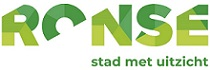 